           Beleidsplan Vrienden van ’t Zorghuus 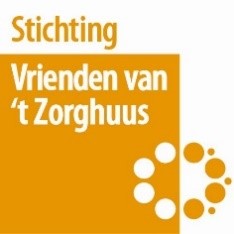 De Vrienden van 't Zorghuus is een organisatie van en door vrijwilligers, die zich ten doel stelt bij te dragen aan de voorziening in de behoeften van bewoners van 't Zorghuus in Ysselsteyn. Indien mogelijk wil de organisatie ook bijdragen aan ontwikkeling van Zorg voor andere hulpbehoevende mensen in Ysselsteyn. 't Zorghuus Ysselsteyn is uniek, omdat 't Zorghuus in principe "eigendom" is van de dorpsgemeenschap. Het staat midden in het centrum van het dorp, en de inwoners zijn intensief betrokken bij de totstandkoming en de instandhouding van 't Zorghuus. Het is belangrijk dat deze unieke verbinding met de Ysselsteynse gemeenschap in stand blijft. De activiteiten van de Vrienden van zijn er op gericht om:    1.   Vrijwilligers te werven en de activiteiten die zij t.b.v. 't Zorghuus doen te coördineren.     2.   Donaties te verwerven en deze in te zetten voor zaken die bijdragen aan het welzijn van de          bewoners    3.   Verbinding te houden met de gemeenschap door periodiek te communiceren door middel van              bijeenkomsten en nieuwsbrieven. Uitgangspunten zijn:    -   Mensen dragen bij vanuit "passie en talenten"     -   Continu bezig met creëren van betrokkenheid en verbinding    -   Aandacht voor waardering en ontwikkeling van mensen De Stichting Vrienden van kent vrienden en vrijwilligers. Van een "vriend" vragen wij het volgende:    -   't Zorghuus te "dragen"     -   Samen te werken en samen te doen      -   Te helpen, ondersteunen en te ontwikkelen    -   Belangeloos te geven en/of te luisteren in de vorm van aandacht of donaties Een vrijwilliger geeft een meer fysieke bijdrage aan ' t Zorghuus. Dit kan samen met bewoners beleefd worden of juist een helpende hand zijn in onderhoud van gebouw en tuin. Daarnaast bestaat het Bestuur van ’t Zorghuus uit vrijwilligers en worden ook taken zoals financiën en HR-beleid door vrijwilligers gedaan. Voor deze activiteiten is een organisatie ingericht, bestaande uit een Bestuur en een kerngroep van mensen, die verantwoordelijk zijn voor de coördinatie. De overleggen vinden onderling en met de zorgprofessionals periodiek plaats.Voor 2023 – 2024 zijn de volgende doelen gesteld:     -    Voortzetten van de activiteiten voor en van de vrijwilligers.    -    Donaties te verwerven voor ’t Praothuus     -    2 tot 3 keer per jaar een bijeenkomst en publicatie van een Nieuwsbrief.     -    Bijdragen in "Maatschappelijke Ondersteuning Ysselsteyn" Jaarlijks leggen "De Vrienden van 't Zorghuus" verantwoording af in een bijeenkomst aan alle mensen die zich betrokken voelen. Sieb Nijssen, Annemarie Koonings en Ingrid Bovee-Arts, Karin van Dijck,Bestuur Vrienden van ' t Zorghuus